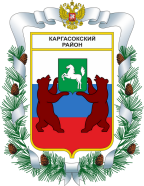 МУНИЦИПАЛЬНОЕ ОБРАЗОВАНИЕ «Каргасокский район»ТОМСКАЯ ОБЛАСТЬДУМА КАРГАСОКСКОГО РАЙОНАОб информации о проделанной работе Молодежным парламентом за период созыва	Заслушав информацию председателя Молодежного парламента о проделанной работе за период созыва, 	Дума Каргасокского района РЕШИЛА:Каргасокского района                                                                   В.В.БрагинГлава Каргасокского района                                                        А.П. АщеуловРЕШЕНИЕРЕШЕНИЕРЕШЕНИЕ 01.10.2015     № 11с. Каргасокс. Каргасок     Принять полученную информацию к сведению.Председатель Думы